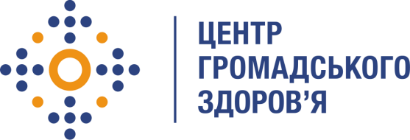 Державна установа 
«Центр громадського здоров’я Міністерства охорони здоров’я України» оголошує конкурс на посаду консультанта з організації проведення наставницьких візитів до регіональних закладів охорони здоров’я, які надають медичну допомогу пацієнтам з ВІЛ і туберкульозом, в рамках програми «Прискорити темпи зменшення рівня захворюваності на туберкульоз та ВІЛ за рахунок забезпечення загального доступу до своєчасної та якісної діагностики і лікування туберкульозу, шляхом розширення доказової медичної профілактики, діагностики та лікування ВІЛ та створення стійкої та життєздатної системи охорони здоров'я» гранту Глобального фонду для боротьби зі СНІДом, туберкульозом та малярією»Назва позиції: Консультант з організації  проведення наставницьких візитівІнформація щодо установи:Головним завданнями Державної установи «Центр громадського здоров’я Міністерства охорони здоров’я України» (далі – Центр) є діяльність у сфері громадського здоров’я. Центр виконує лікувально-профілактичні, науково-практичні та організаційно-методичні функції у сфері охорони здоров’я з метою забезпечення якості лікування хворих на cоціально-небезпечні захворювання, зокрема ВІЛ/СНІД, туберкульоз, наркозалежність, вірусні гепатити тощо, попередження захворювань в контексті розбудови системи громадського здоров’я. Центр приймає участь в розробці регуляторної політики і взаємодіє з іншими міністерствами, науково-дослідними установами, міжнародними установами та громадськими організаціями, що працюють в сфері громадського здоров’я та протидії соціально небезпечним захворюванням.Основні обов'язки:Забезпечення організації відбору регіональних консультантів для проведення наставницьких візитів до регіональних закладів охорони здоров’я, які надають медичну допомогу пацієнтам з ВІЛ і туберкульозом (підготовка технічного завдання, очікуваних результатів та термінів їх виконання)Підготовка планів проведення наставницьких візитів  до регіональних закладів охорони здоров’я, які надають медичну допомогу пацієнтам з ВІЛ і туберкульозом на 2018 рікУзгодження  з регіональними консультантами графіків проведення наставницьких Забезпечення координації роботи регіональних консультантів на етапі планування та здійснення  візитів до регіональних закладів охорони здоров’я, які надають медичну допомогу пацієнтам з ВІЛ і туберкульозом Забезпечення розробки та удосконалення інструментів та звітних форм для проведення клінічного наставництваЗабезпечення методичного супроводу  та підтримки регіональних консультантів з клінічного наставництваЗабезпечення збору та аналізу звітів з клінічного наставництва та іншої документації, пов’язаної із проведенням наставницьких візитівПідготовка необхідних аналітичних матеріалів за результатами наставницьких візитів до регіональних закладів охорони здоров’я, які надають медичну допомогу пацієнтам з ВІЛ і туберкульозом Вимоги до професійної компетентності:Вища медична освіта. Досвід розробки навчальних матеріалів, проведення тренінгів та здійснення клінічного наставництва з питань профілактики та лікування ВІЛ/СНІДу, туберкульозу та інших соціально небезпечних захворювань буде перевагоюЗнання нормативно-правової бази з питань ВІЛ-інфекції/СНІДу та туберкульозуРезюме мають бути надіслані електронною поштою на електронну адресу: vacancies@phc.org.ua. В темі листа, будь ласка, зазначте: «207-2018 Консультант з організації  проведення наставницьких візитів»Термін подання документів – до 16 листопада 2018 року, реєстрація документів 
завершується о 18:00.За результатами відбору резюме успішні кандидати будуть запрошені до участі у співбесіді. У зв’язку з великою кількістю заявок, ми будемо контактувати лише з кандидатами, запрошеними на співбесіду. Умови завдання та контракту можуть бути докладніше обговорені під час співбесіди.Державна установа «Центр громадського здоров’я Міністерства охорони здоров’я України»  залишає за собою право повторно розмістити оголошення про вакансію, скасувати конкурс на заміщення вакансії, запропонувати посаду зі зміненими обов’язками чи з іншою тривалістю контракту.